Lekcja 				01.04.2020Temat: Odmiana czasownika haben -ćwiczeniaOdmiana czasownika habenPokoloruj:Die Jacke – braunDie Schuhe – SchwarzDie Socken – buntDie Bluse – blau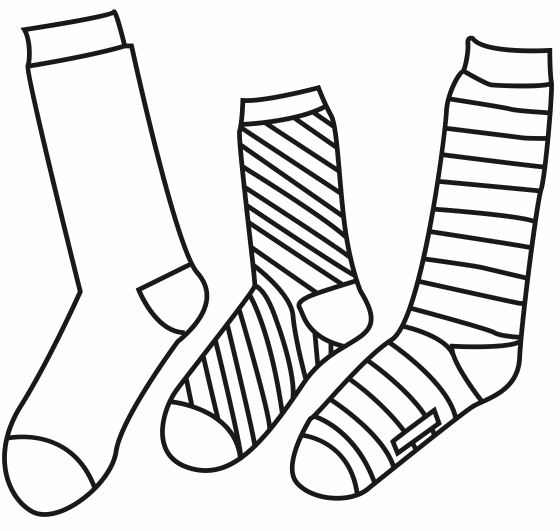 Die Hose – grunDer Mantel – gelbDer Schal – grauDas Kleid - rosa 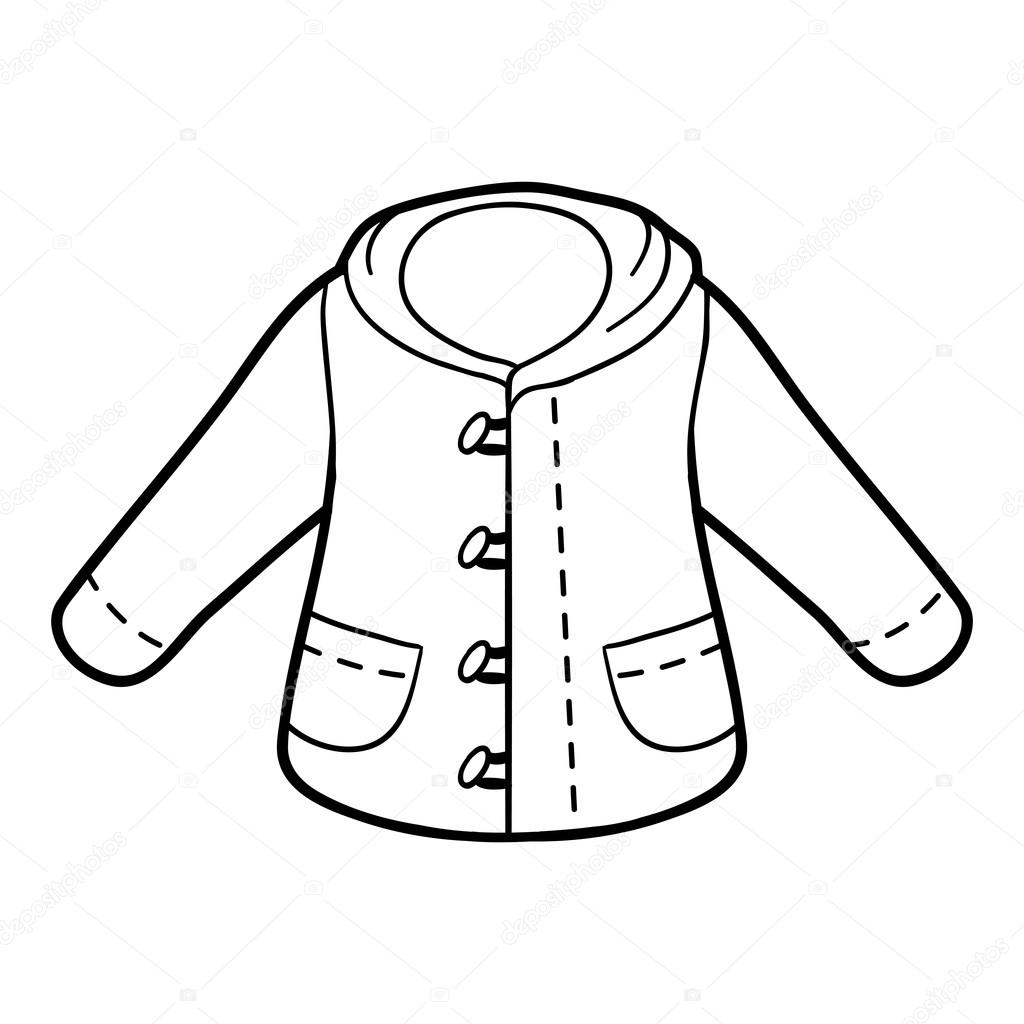 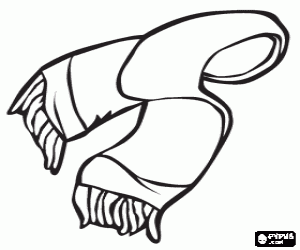 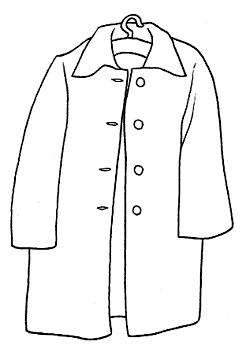 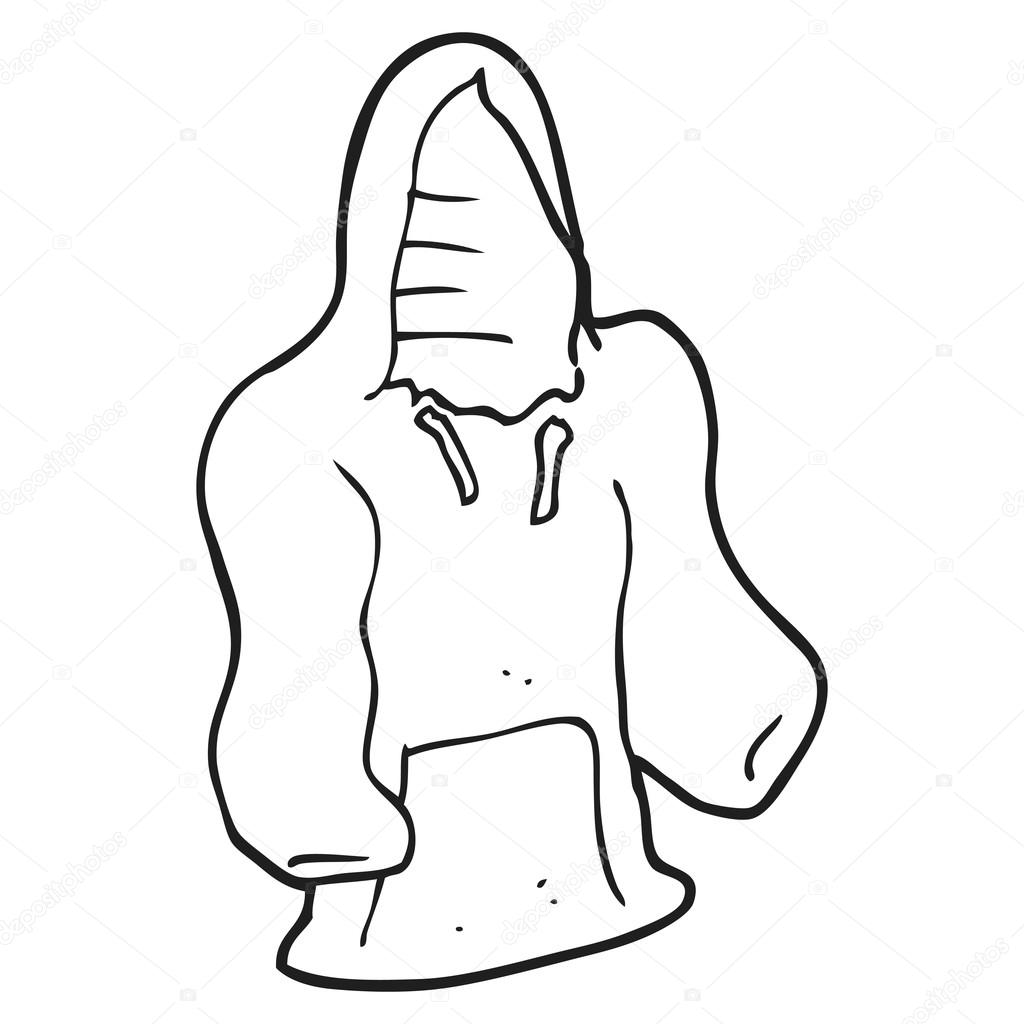 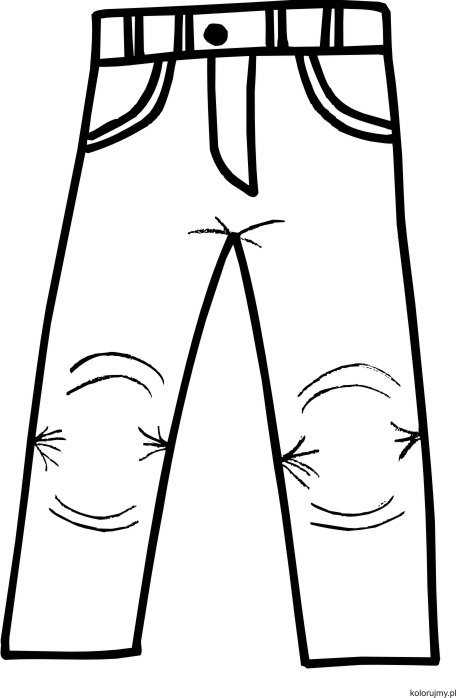 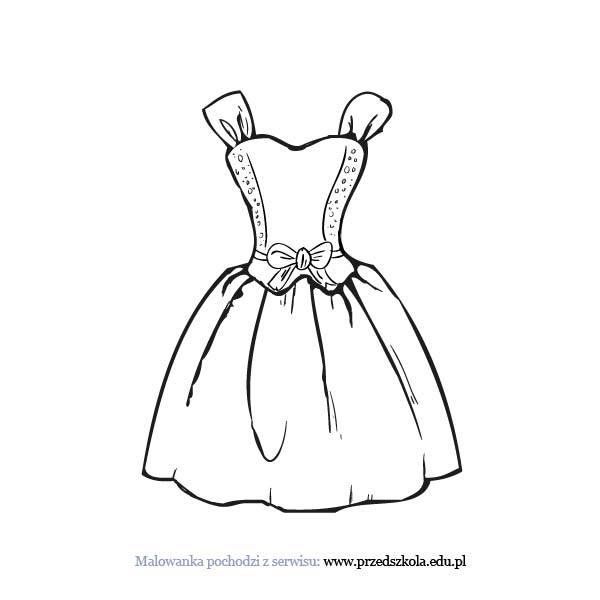 Lekcja 							03.04.2020Temat: Was alles hast du schon? – ćwiczeniaKleidung – słuchaj i powtarzajhttps://fiszkoteka.pl/zestaw/23233-ubrania-odziezNapisz, co masz teraz na sobie? – Was hast du jetzt an? Ich habe jetzt ………………………………………………………………… an.Rozwiązane zadania proszę przesłać na emaila: bogumilaszt@gmail.comich habe – ja mamdu hast – ty maszer hat – on masie hat – ona maes hat – ono ma     wir haben – my mamy     ihr habt – wy macie     sie haben – oni/one mają     Sie haben – Państwo mają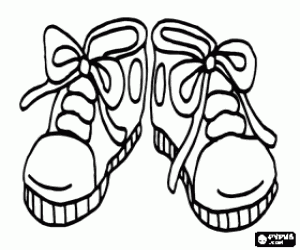 